Simplified  Request for Remote Technical Cooperation on COVID-19Request Form for Peer-to-Peer Technical Cooperation on COVID-19-related issues to social protection, labour and employmentInstructions to fill this formIMPORTANT NOTICE:This form only applies to the mobilisation of expertise to respond to COVID-19 pandemic issues related to social protection, labour and employment. Eligible support is limited to single activities implemented through distance such as coaching, expert advice and document review. A list of types of activities supported by SOCIEUX+ is provided in the form. The list is not comprehensive. Interested institutions and social partners are encouraged to take direct contact with the SOCIEUX+ Team or the European Union Delegation in their country to assess the eligibility of their potential request. Activities supported by SOCIEUX+ in the framework of the COVID-19 response of the European Union (EU) Development International Cooperation are limited in time and volume of work. In principle, up to two experts from EU public administration, institutions or mandated bodies can be mobilised to support an activity. SOCIEUX+ can also mobilise experts working with social partners in EU Member States. Activities supported by SOCIEUX+ base a peer-to-peer approach for the delivery of results. This implies a necessary engagement and ownership of activities by partner/requesting institutions.For a structured technical cooperation with multiple activities with SOCIEUX+, please refer to our Guide for Institutions and Social Partners in Partner Countries and submit a standard Request for Technical Assistance available at: http://socieux.eu/partner-countries    Please note that only one technical cooperation action per institution can be implemented at a time, i.e., simultaneously. A new request can be considered once all previous actions with the institution have successfully been closed. Thus, SOCIEUX+ will only approve a single request for implementation at a time. If more than one request is submitted, we will consult with your institution to prioritise or merge these requests in a single technical cooperation action. In all cases, an action cannot include more than four (4) short-term activities.Filling out this formThis request form can be filled out either in English, French, Spanish or Portuguese. Step by step instructions are provided in italic-blue text and may be deleted in the final version.Indicative maximum lengths of textboxes are provided. When submitting your request via email you may attach any documentation that you consider relevant or/and important for the assessment of your request. Submission of requestsRequests forms should be submitted directly to SOCIEUX+ at requests@socieux.eu. It is also recommended that requests are submitted in parallel to the EU Delegation in your country, which can will be consulted in the eligibility and relevance verification of the request. Upon reception of the request, the SOCIEUX+ Team will contact the requesting institution to formulate the details of the support to be provided.In case of doubts, you may contact our team by email at: contact@socieux.euWe look forward to cooperating with your institution! 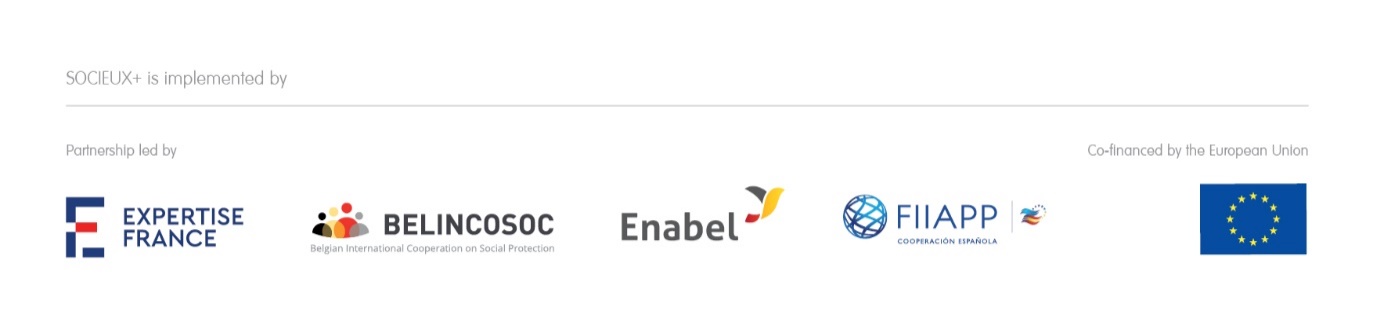 Requesting institutionContact detailsPlease provide contact details of the person in the requesting institution that should serve as main contact/focal point for the assessment of the request. Please also provide contact details of the person at the institution that authorised the request. If the authorising person is also the contact person, please leave the corresponding column blank.Institutional mandatePlease describe the mandate (mission, vision, legal status, etc.) of your institution and its role in the political and institutional framework of your country. - Please keep the word count under 300 words.Proposed actionProposed titlePlease keep the word count under 50 words.Areas of assistanceSOCIEUX+ reports on specific sub-areas of interventions related to social protection, labour and employment. The below, non-exhaustive list, is derived from the International Labour Organization (ILO) Taxonomy. Please indicate in Table 1: Area(s) of assistance of the proposed action at least one (1) and a maximum of three (3) areas that the proposed action is to cover.Linkage with national COVID responseSOCIEUX+ support in the framework of the COVID-19 pandemic crisis requires to align with national policies and measures taken by central and local governments, and social partners to address the crisis. The SOCIEUX+ Team also requires an approval of the European Commission to initiate a new action. Please indicate very briefly the linkage between the proposed action and the national, local or your organisation’s response to the crisis.Purpose of the actionExpected resultsPlease keep the word count under 150 words and use bullet points.DeliverablesPlease describe the products/deliverables/contributions that you expect mobilised experts to deliver to you at the end of the proposed action. If you are unsure of the deliverables required to achieve your expected results, the SOCIEUX+ will collaborate with you in their definition.  Please keep the word count under 250 words.Type of interventionSOCIEUX+ can only provide short-term peer-to-peer technical assistance. It is also only possible for us to mobilise expertise for remote cooperation due to the current constraints associated with the COVID-19 pandemic crisis. For these reasons, we can only support limited types of activities. Please indicate in Table 2 the type of activity that your organisation is proposing to achieve the results outlined above. The table also includes the maximum working days per type of activity. A non-exhaustive list of requirements for the successful implementation of the activities is also provided.Required Expertise Experts profileSOCIEUX+ mainly mobilises experts from public or mandated agencies of the EU. This to ensure that the technical cooperation provided is based on peer-to-peer exchanges and appropriate for your institution. Please detail, as much as possible, the profile of the experts/expertise that you think necessary to achieve the expected results of the proposed action. In all cases, the most appropriate profile for these will be developed with the support of the SOCIEUX+ Team in consultation with the requesting institution. Potential collaborative institutionsAre there institutions that you know from the EU or from your region from which you are particularly interested of benefiting from their expertise for the implementation of the proposed action?   If yes, please provide us the name and/or country of that institution. Table 1: Area(s) of assistance of proposed action (please select a maximum of 3 areas)Table 2: Type(s) of distance/remote activities for the proposed action (please select a maximum of 1 type of activity)Supporting institution (if applicable)Contact detailsIf the request is submitted through and/or with the support of an (international specialised) organisation/institution, please provide contact details of the person that should serve as contact point for the assessment or the request. Please be aware that SOCIEUX+ support cannot replace or duplicate the support from any third-party to a partner institution. Supporting rolePlease describe briefly:How the supporting institution supported the submission of this request.The role that the supporting institution shall have in the proposed activity.How the proposed action will be complementary to ongoing support.  Please keep the word count under 450 words.About SOCIEUX+The European Union (EU) promotes and maintains dialogue on social protection and inclusive employment policies with an increasing number of partner countries. This effort has been confirmed by the European Commission (EC) Communication COM (2016) 740 final - “Proposal for a new European Consensus on Development, entitled Our world, our dignity, our future. A significant number of cooperation initiatives in these fields are funded by geographic or thematic instruments of the EU in different countries. Those initiatives are highly structured and address the medium- to long-term needs of partner countries. However, short-term measures and peer-to-peer cooperation to promote the development of social protection systems are needed to complement the EU's cooperation with third countries. SOCIEUX+ - EU Expert Facility on Social Protection, Labour and Employment responds to this need.The SOCIEUX+ facility was setup by the EU through co-funding from France, Spain and Belgium and the resources managed by the European Commission's Directorate for Development and Cooperation (EuropeAid). The facility is implemented by a partnership composed of development cooperation agencies from Member States: Expertise France (the partnership lead), Fundación Internacional y para Iberoamérica de Administración y Políticas Públicas (FIIAPP) from Spain, Belgian International Cooperation on Social Protection (BELINCOSOC), and the Belgian Development Agency (Enabel).The general objective of the Facility is to expand and improve access to better employment opportunities and inclusive social protection systems in partner countries. Its specific objective is to enhance the capacities of partner countries to better design, manage and monitor inclusive, effective, and sustainable employment strategies and social protection systems through short-term, peer-to-peer technical assistance and knowledge development.SOCIEUX+ recognises the impact of social protection and employment in reducing poverty and vulnerability. It supports the efforts of partner governments in promoting inclusive and sustainable social protection and employment systems. SOCIEUX+ also complements the efforts made through other European Union initiatives.The Facility is an expansion of SOCIEUX Social Protection EU Expertise in Development Cooperation, established in 2013.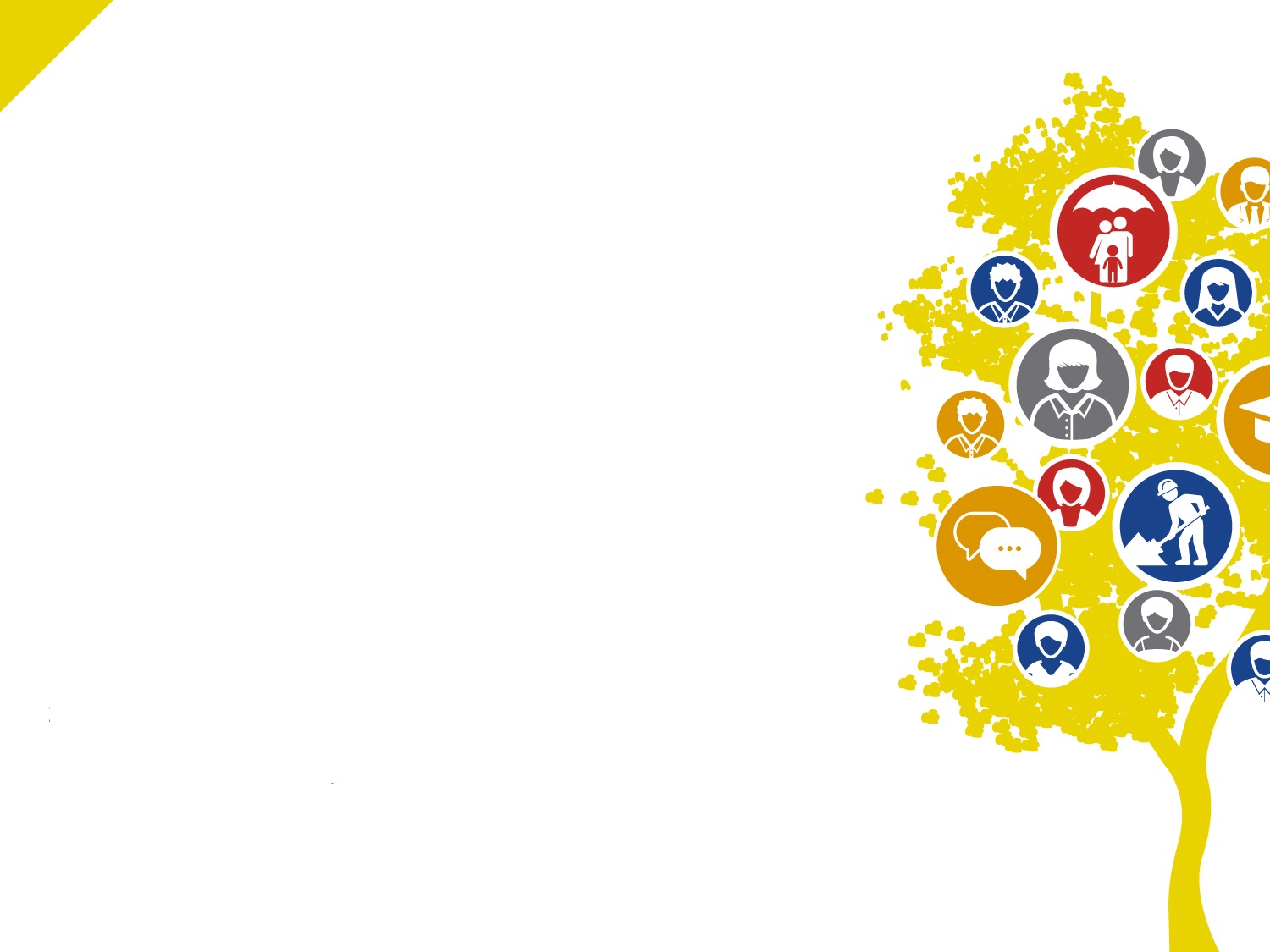 Follow us at: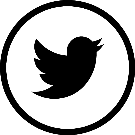 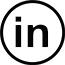 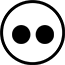 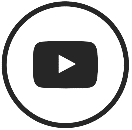 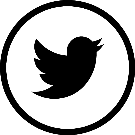 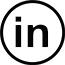 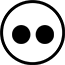 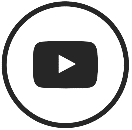 Authorising personContact person (focal point)Title (Mr, Ms)First nameFamily nameName of institutionDepartmentPosition/Job titleOffice address (street/number/office numberCityProvince/CountyCountryPhone numberEmail addressSignature of authorising person:Date:Response type	Linkage   Anticipation and prevention of pandemics Early detection of cases and new threats Containment of cases Control of spreading Mitigation of impact OtherA. Work Decent Work Future of WorkEmployment:	 Informal Employment	 Youth Employment	 Green Jobs	 Employment Policy	 Employment Services Forced Labour Labour Market Labour Policy Livelihoods/Income Generating ActivitiesWorkers:	 Workers with Disabilities	 Women workersB. Working Conditions Conditions of Employment Maternity Protection Quality of Working Life Work Environment Work Organization C. Labour Relations Employers Organizations Social Dialogue Trade UnionsD. Labour Law Labour Legislation Labour StandardsE. Social ProtectionSocial Assistance:	 Employment Guarantee Schemes	 Income Guarantee SchemesSocial Security:	 Disability Benefits	 (Employment) Accident Benefits	 Family Benefits (incl. child benefits/family grants/Cash Transfers)	 Health Insurance	 Maternity Benefits	 Old Age Benefits	 Pension Schemes	 Social Security Financing	 Social Security Legislation	 Social Security Policy	 Survivors Benefits	 Unemployment BenefitsSocial Services:	 Access to Health	 Access to Education	 Access to other Basic Social ServicesF. Access to Education and Training Training:	 Vocational Guidance	 Vocational Training	 Occupational Qualification Lifelong LearningG. Economic and Social Development Public-Private PartnershipsH. Economy Informal EconomyL. Human Rights Discrimination Economic and Social Rights Gender Equality Rights of The Child Rights of Disabled PeopleN. Government and Public Administration Labour Administration & Inspection Social Security Administration & InspectionQ. Access to Health Disabilities (in health) Health Policy Medical Care Occupational Safety and Health RehabilitationS. Technology Information and Communication TechnologiesT. Management Human Resources Management & DevelopmentU. Statistics Labour Statistics Social Security StatisticsV. Research Data Analysis Data Collecting Survey ProjectionsType of activity Approach/MethodologyRequirements for partner institutions or/and EU delegationsMaximum working days  Expert advice, coaching and consulting on technical issues  Reviews of strategy, planning policy, regulation and planning documents Contributions to drafting of documentation related to: strategy,  planning policy regulation planning  budgetingAnalysis of documentation Email exchange and distance interviews TeleconferencingFormulation of recommendations (in written or verbal)Profile of expertsCompilation of relevant of documentation15Contributions to events: roundtable discussions thematic workshops and seminarsPreparation of agenda if necessaryPreparation of support materials (thematic session notes)Participation through teleconferenceA draft concept note for eventList of target groups and participantsLocal logisticsLogistics for teleconferencingFollow-up on feedback questionnaires of participantsCoordination of stakeholders10 Technical trainings  “Train-the-trainers” seminarsPreparation of tools and training materialsDelivery through webinarsRecording of trainingsCoaching of trainees by blogs, email and teleconferencingIn exceptional cases only: Use of local facilitators for the facilitation of on-site trainings and compilation of feedbackSame as above for contributions for event, plus:Training needs assessmentIdentification and supervision of local facilitators Assessment of deliverables and services of local facilitators20￼  Contributions to gaps and needs assessment for capacity buildingPreparation of assessment tools Accompanying of assessmentsAnalysis and compiling of results and formulation of recommendationEmail exchange and distance interviews In exceptional cases only: Use of local facilitators for collection of data, organisation of local consultation and compilation of feedbacksSame as above for trainings, plus:Draft terms of referenceDefinition of deliverables15Title (Mr, Ms)First nameFamily nameName of institutionDepartmentPosition/Job titleOffice address (street/number/office numberCityProvince/CountyCountryPhone numberEmail address